“LỜI SỐNG HẰNG NGÀY”	 Kinh Thánh: Xuất Ê-díp-tô Ký 25-30.	 Thời gian: Từ ngày 17.03.2024 – 24.03.2024I. Đọc Kinh Thánh: Hãy khoanh tròn những đoạn Kinh Thánh quý vị đã đọc xong trong tuần này: 	Xuất Ê-díp-tô Ký  	25, 	26,	 27, 	28, 	29,	30. II. Thực hiện theo yêu cầu của từng câu sau và cho biết địa chỉ đầy đủ, cụ thể: 1. Dựa vào sơ đồ vị trí các đồ dùng trong hội mạc, hãy cho biết tên các đồ dùng đó:A = . . . . . . . . . . . . . . . . . . . . . . . . . . .	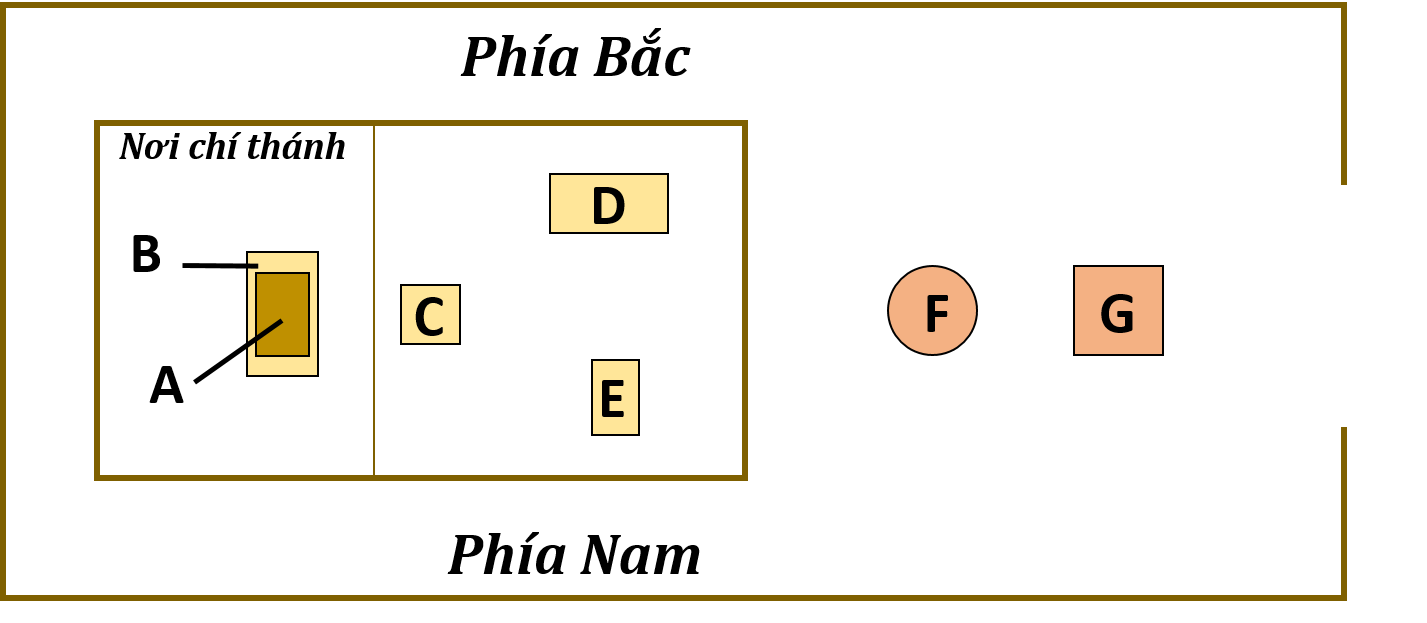 B = . . . . . . . . . . . . . . . . . . . . . . . . . . .	C = . . . . . . . . . . . . . . . . . . . . . . . . . . .	D = . . . . . . . . . . . . . . . . . . . . . . . . . . .E = . . . . . . . . . . . . . . . . . . . . . . . . . . .F = . . . . . . . . . . . . . . . . . . . . . . . . . . .G = Bàn thờ của lễ thiêu (Xem 40:6)* Kinh Thánh: ___________________________  2 . Điền vào ô trống (Mỗi ô 1 ký tự)| Tấm thẻ trên mũ của thầy tế lễ thượng phẩm có khắc rằng:	* Kinh Thánh: ____________________3. Đánh dấu  vào ô đúng | Đồ dùng nào làm hoàn toàn bằng vàng? Hòm bảng chứng.	 Bàn thờ xông hương. 	 Nắp thi ân.  Bàn để bánh trần thiết.	 Dĩa, chén, chậu, và ly.	 Chân đèn. 	* Kinh Thánh: ____________________4. Đánh dấu  vào ô đúng với đặc điểm của từng đồ dùng sau:5. Điền từ còn thiếu để hoàn chỉnh các câu Kinh Thánh sau: “Ta sẽ . . . . . . . . . . . . . . . . . . . . . . . . . . . . . . . . . . . . . .  , làm   . . . . . . . . . . . . . . . . . . . . . . . dân ấy..Dân ấy sẽ biết ta là  . . . . . . . . . . . . . . . . . . . . . . . . . . . . . . . . . . . . . .  của  . . . . . . . . . . . . . . . .  , đã. . . . . . . . . . . . . . . . . . . . . . . . . . . . . . . . . . . . . . . . . . . . . . . . . . . . . đặng. . . . . . . . . . . . . . . . . . . . . . . . .. . . . . . . . . .  . . Ta là  . . . . . . . . . . . . . . . . . . . . . . . . . . . . . . . . . . . . . .  của họ.”		* Kinh Thánh: ____________________Khoanh tròn ý đúng nhất7. Bức màn ngăn cách giữa nơi thánh và nơi chí thánh làm từ chất liệu nào?a.  Lông dê. 	|  b.   Da chiên đực nhuộm đỏ.	|  c.  Vải gai đậu mịn.	|  d.   a&b đúng.	* Kinh Thánh: ____________________8. Hòm bảng chứng được làm từ chất liệu nào?a.  Gỗ cây si-tim. 	|  b.   Vàng ròng.	|  c.  Bạc và đồng.	|  d.   a&b đúng. 	* Kinh Thánh: ____________________9. Phía trên cùng của đền tạm được phủ tấm lá bằng chất liệu gì?a.  Da cá nược. 	|  b.   Da chiên đực nhuộm đỏ.	|  c.  Vải gai mịn.	|  d.   Lông dê.	* Kinh Thánh: ____________________10. Nối lại cho thích hợp:  * Đáp án:   a -  . . . . . .    |  b -  . . . . . .  |  c -  . . . . . .    |  d -  . . . . . .  | * Kinh Thánh: _______________________HỘI THÁNH TIN LÀNH VIỆT NAM (MN)CHI HỘI TÔ HIẾN THÀNHBAN CƠ ĐỐC GIÁO DỤC* Họ và tên:______________________* Năm sinh _________ ĐT: _________* Lớp TCN:______________________123456789101112131415161718Đặc điểmBàn để bánh 
trần thiếtBàn thờ 
của lễ thiêuBàn thờ 
xông hươnga. Làm bằng gỗ cây si-timb. Mặt vuông, có sừng ló ra ở  4 gócc. Được đặt ở nơi thánhd. Đòn bằng cây si-tim, bọc vànge. Đòn bằng cây si-tim, bọc đồng6.Điền (Đ) trước ý Đúng và (S) trước ý SaiĐiền (Đ) trước ý Đúng và (S) trước ý SaiKTa.Chức tế lễ được định đời đời cho dòng dõi A-rôn__________b.Dầu để thắp đèn trong nơi thánh là dầu ô-li-ve.__________c.Người giàu phải đóng thuế đinh gấp đôi người nghèo.__________d.Ai chế thứ hương giống hương thánh đặng ngửi mùi sẽ bị phạt tiền.__________a.
Một kỷ niệm của dân Y-sơ-ra-ên trước mặt Đức Giê-hô-va: 1.
Đèn trong hội mạc phải cháy luôn luôn  từ tối cho đến sángb.
Một luật đời đời mà dòng dõi dân 
Y-sơ-ra-ên phải giữ:2.
Phải che sự lõa lồ mình khi vào 
hội mạcc.
Một mạng lịnh đời đời cho 
A-rôn và dòng dõi người:3.
Phải lấy nước rửa tay chân mình 
khi vào hội mạcd.
Một lệ đời đời cho A-rôn cùng dòng dõi người trải qua các đời:4.
Phải đóng tiền đền mạng mình,
tiền đó được dùng vào việc hội mạc